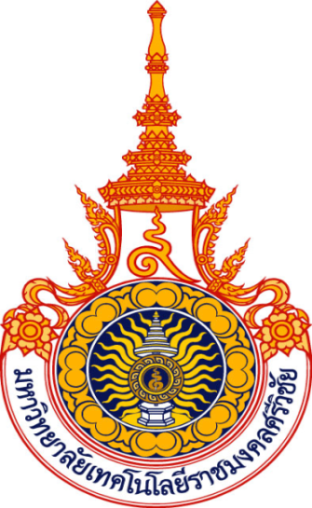 รายงานการประเมินคุณภาพการศึกษาภายใน ตามเกณฑ์ AUN-QA
(ASEAN UNIVERSITY NETWORK QUALITY ASSURANCE)ประจำปีการศึกษา .........1 กรกฎาคม.................ถึง 30 มิถุนายน.................หลักสูตร........................................................สาขาวิชา............................................คณะ...................................................................มหาวิทยาลัยเทคโนโลยีราชมงคลศรีวิชัย(หน่วยงานสามารถออกแบบหน้าปกได้แต่ขอให้มีข้อความตามนี้)บทสรุปผู้บริหารข้อมูลทั่วไปเกี่ยวกับหลักสูตร (โดยสังเขป)…………………………………………………………………………………………………………………………………………………………………………………………………………………………………………………………………………………………………………………………………………………………………………………………………………………………………………………………………………………………………………………………………………………………………………………………………………………………………………………………………………………………………………………………………………………………………………………………………………………………………………………………ผลการประเมินคุณภาพการศึกษาภายใน ตามเกณฑ์ AUN-QAองค์ประกอบที่ 1 : ผลการประเมินการบริหารจัดการหลักสูตรตามเกณฑ์มาตรฐานหลักสูตร พ.ศ. 2548 
ผ่านเกณฑ์มาตรฐานหลักสูตร ตามประกาศกระทรวงศึกษาธิการ เรื่อง เกณฑ์มาตรฐานหลักสูตรระดับปริญญาตรีและบัณฑิตศึกษา พ.ศ. 2548 องค์ประกอบที่ 2  : ผลการดำเนินตามเกณฑ์ AUN-QA Version 4.0  หมายเหตุ Rating Scale 7 ระดับ ดังนี้ สรุปจุดแข็ง จุดที่ควรพัฒนาและแนวทางพัฒนาจากผลการประเมินคุณภาพในเชิงวิเคราะห์ จุดแข็งและแนวทางเสริมจุดแข็ง.............................................................................................................................................................................................................................................................................................................................................................................จุดที่ควรพัฒนาและข้อเสนอแนะ............................................................................................................................................................................................................................................................................................................................................................................แนวทางพัฒนาเร่งด่วน ..............................................................................................................................................................................................................................................................................................................................................................................รายงานผลการประเมินคุณภาพการศึกษาภายในตามเกณฑ์ AUN-QA ประจำปีการศึกษา.........
ตัวบ่งชี้ 1.1 : การบริหารจัดการหลักสูตรตามเกณฑ์มาตรฐานหลักสูตร พ.ศ. 2548	เกณฑ์การให้คะแนน..............................(ระบุ ผ่าน/ไม่ผ่าน)หมายเหตุ : หลักสูตรระดับปริญญาตรี  เกณฑ์การประเมินจำนวน 3 ข้อ และหลักสูตรระดับปริญญาโท เกณฑ์การประเมินจำนวน 11 ข้อ
สะท้อนข้อคิดจากการสัมภาษณ์1. สะท้อนข้อคิดจากการสัมภาษณ์ผู้บริหาร	1.	2.	3.2. สะท้อนข้อคิดจากการสัมภาษณ์อาจารย์ประจำหลักสูตรและอาจารย์ผู้สอน	1.	2.	3.3. สะท้อนข้อคิดจากการสัมภาษณ์นักศึกษา	1.	2.	3.4. สะท้อนข้อคิดจากการสัมภาษณ์ศิษย์เก่า	1.	2.	3.5. สะท้อนข้อคิดจากการสัมภาษณ์ผู้ใช้บัณฑิต 	1.	2.	3.6. สะท้อนข้อคิดจากการสัมภาษณ์ (อื่น ๆ โปรดระบุ)	1.	2.	3.ขอรับรองว่าข้อความในรายงานผลการดำเนินงานของหลักสูตร..........................................................ถูกต้อง เป็นความจริงทุกประการ    ภาคผนวก
1. กำหนดการประเมิน2. คำสั่งแต่งตั้ง3. ภาพประกอบการประเมิน4. อื่น ๆ ที่เกี่ยวข้องCriterionScoreExpected Learning OutcomesProgramme Structure and ContentTeaching and Learning ApproachStudent AssessmentAcademic Staff Student Support ServicesFacilities and InfrastructureOutput and Outcomesระดับ 1 	คุณภาพไม่เพียงพออย่างชัดเจน : ไม่ปรากฏผลการดำเนินการ ไม่มีเอกสาร ไม่มีแผน หรือไม่มีหลักฐานที่สนับสนุนการดำเนินงาน คุณภาพไม่เพียงพออย่างชัดเจน จำเป็นต้องปรับปรุง แก้ไข หรือพัฒนาอย่างเร่งด่วนระดับ 2	คุณภาพไม่เพียงพอ จำเป็นต้องมีการปรับปรุง : มีการวางแผนแต่ยังไม่ได้เริ่มดำเนินการ เนื่องจากมีข้อมูล เอกสารและหลักฐานไม่เพียงพอในการดำเนินการ จึงจำเป็นต้องมีการปรับปรุง แก้ไขหรือพัฒนาระดับ 3	คุณภาพไม่เพียงพอ แต่การปรับปรุง แก้ไข หรือพัฒนาเพียงเล็กน้อยสามารถทำให้มีคุณภาพเพียงพอ : ได้มีเอกสารแต่ยังไม่เชื่อมโยงต่อการปฏิบัติ หรือมีการดำเนินการตามเกณฑ์ประกันคุณภาพ พบแนวทางการพัฒนาบ้าง มีหลักฐาน เอกสารบ้าง แต่ขาดความชัดเจน ผลการดำเนินงานยังไม่สมบูรณ์ในบางผลลัพธ์ระดับ 4	มีคุณภาพของการดำเนินการของหลักสูตรตามเกณฑ์ : มีเอกสารและหลักฐานการดำเนินการตามเกณฑ์ ผลลัพธ์เกิดขึ้นตามที่คาดหวังระดับ 5	มีคุณภาพของการดำเนินการของหลักสูตรดีกว่าเกณฑ์ : มีเอกสารและหลักฐานชัดเจนที่แสดงถึงการดำเนินการที่มีประสิทธิภาพดีกว่า เกณฑ์ส่งผลให้เกิดผลดีในการพัฒนาระบบระดับ 6	เป็นตัวอย่างของแนวปฏิบัติที่ดี : มีเอกสาร หลักฐานสนับสนุนที่ดีตามเกณฑ์อย่างมีประสิทธิภาพ 
มีผลลัพธ์การดำเนินการที่ดีและมีแนวโน้มผลการดำเนินการในเชิงบวกระดับ 7	ระดับดีเยี่ยม เป็นแนวปฏิบัติในระดับโลกหรือแนวปฏิบัติชั้นนำ : มีการดำเนินการตามเกณฑ์อย่างมีนวัตกรรม มีผลลัพธ์ที่โดดเด่นในระดับโลก มีแนวโน้มเชิงบวกให้เป็นอย่างชัดเจน ซึ่งผลงานการดำเนินงานสามารถนำไปเป็นแนวปฏิบัติชั้นนำได้ตัวบ่งชี้ตัวบ่งชี้ผ่านเกณฑ์ () /
 ไม่ผ่านเกณฑ์ ()ผ่านเกณฑ์ () /
 ไม่ผ่านเกณฑ์ ()ตัวบ่งชี้ตัวบ่งชี้ตรีโท1จำนวนอาจารย์ประจำหลักสูตร2คุณสมบัติของอาจารย์ประจำหลักสูตร3คุณสมบัติของอาจารย์ผู้รับผิดชอบหลักสูตร4คุณสมบัติของอาจารย์ผู้สอน5คุณสมบัติของอาจารย์ที่ปรึกษาวิทยานิพนธ์หลักและอาจารย์ที่ปรึกษาการค้นคว้าอิสระ6คุณสมบัติของอาจารย์ที่ปรึกษาวิทยานิพนธ์ร่วม (ถ้ามี)7คุณสมบัติของอาจารย์ผู้สอบวิทยานิพนธ์8การตีพิมพ์เผยแพร่ผลงานของผู้สำเร็จการศึกษา9ภาระงานอาจารย์ที่ปรึกษาวิทยานิพนธ์และการค้นคว้าอิสระในระดับบัณฑิตศึกษา10อาจารย์ที่ปรึกษาวิทยานิพนธ์และการค้นคว้าอิสระในระดับบัณฑิตศึกษา มีผลงานวิจัยอย่างต่อเนื่องและสม่ำเสมอ11การปรับปรุงหลักสูตรตามรอบระยะเวลาที่กำหนดCriterionCriterionStrengthsAreas for ImprovementScore(1 – 7)Overall Score1. ผลการเรียนรู้ที่คาดหวัง (Expected Learning Outcomes)1. ผลการเรียนรู้ที่คาดหวัง (Expected Learning Outcomes)1. ผลการเรียนรู้ที่คาดหวัง (Expected Learning Outcomes)1. ผลการเรียนรู้ที่คาดหวัง (Expected Learning Outcomes)1. ผลการเรียนรู้ที่คาดหวัง (Expected Learning Outcomes)1. ผลการเรียนรู้ที่คาดหวัง (Expected Learning Outcomes)1.1The programme to show that the expected learning outcomes are appropriately formulated in accordance with an established learning taxonomy, are aligned to the vision and mission of the university, and are known to all stakeholders.1.2The programme to show that the expected learning outcomes for all courses are appropriately formulated and are aligned to the expected learning outcomes of the programme.1.3The programme to show that the expected learning outcomes consist of both generic outcomes (related to written and oral communication, problemsolving, information technology, teambuilding skills, etc) and subject specific outcomes (related to knowledge and skills of the study discipline)1.4The programme to show that the requirements of the stakeholders, especially the external stakeholders, are gathered, and that these are reflected in the expected learning outcomes.1.5The programme to show that the expected learning outcomes are achieved by the students by the time they graduate.2. โครงสร้างโปรแกรมและเนื้อหา (Programme Structure and Content)2. โครงสร้างโปรแกรมและเนื้อหา (Programme Structure and Content)2. โครงสร้างโปรแกรมและเนื้อหา (Programme Structure and Content)2. โครงสร้างโปรแกรมและเนื้อหา (Programme Structure and Content)2. โครงสร้างโปรแกรมและเนื้อหา (Programme Structure and Content)2. โครงสร้างโปรแกรมและเนื้อหา (Programme Structure and Content)2.1The specifications of the programme and all its courses are shown to be comprehensive, up-to-date, and made available and communicated to all stakeholders.2.2The design of the curriculum is shown to be constructively aligned with achieving the expected learning outcomes.2.3The design of the curriculum is shown to include feedback from stakeholders, especially external stakeholders.2.4The contribution made by each course in achieving the expected learning outcomes is shown to be clear.2.5The curriculum to show that all its courses are logically structured, properly sequenced (progression from basic to intermediate to specialised courses), and are integrated.2.6The curriculum to have option(s) for students to pursue major and/or minor specialisations.2.7The programme to show that its curriculum is reviewed periodically following an established procedure and that it remains up-to-date and relevant to industry.3. แนวทางการจัดเรียนการสอน (Teaching and Learning Approach)3. แนวทางการจัดเรียนการสอน (Teaching and Learning Approach)3. แนวทางการจัดเรียนการสอน (Teaching and Learning Approach)3. แนวทางการจัดเรียนการสอน (Teaching and Learning Approach)3. แนวทางการจัดเรียนการสอน (Teaching and Learning Approach)3. แนวทางการจัดเรียนการสอน (Teaching and Learning Approach)3.1The educational philosophy is shown to be articulated and communicated to all stakeholders. It is also shown to be reflected in the teaching and learning activities.3.2The teaching and learning activities are shown to allow students to participate responsibly in the learning process.3.3The teaching and learning activities are shown to involve active learning by the students.3.4The teaching and learning activities are shown to promote learning, learning how to learn, and instilling in students a commitment for life-long learning (e.g., commitment to critical inquiry, information-processing skills, and a willingness to experiment with new ideas and practices).3.5The teaching and learning activities are shown to inculcate in students, new ideas, creative thought, innovation, and an entrepreneurial mindset.3.6The teaching and learning processes are shown to be continuously improved to ensure their relevance to the needs of industry and are aligned to the expected learning outcomes.4. การประเมินผู้เรียน (Student Assessment)4. การประเมินผู้เรียน (Student Assessment)4. การประเมินผู้เรียน (Student Assessment)4. การประเมินผู้เรียน (Student Assessment)4. การประเมินผู้เรียน (Student Assessment)4. การประเมินผู้เรียน (Student Assessment)4.1A variety of assessment methods are shown to be used and are shown to be constructively aligned to achieving the expected learning outcomes and the teaching and learning objectives.4.2The assessment and assessment-appeal policies are shown to be explicit, communicated to students, and applied consistently.4.3The assessment standards and procedures for student progression and degree completion, are shown to be explicit, communicated to students, and applied consistently.4.4The assessments methods are shown to include rubrics, marking schemes, timelines, and regulations, and these are shown to ensure validity, reliability, and fairness in assessment.4.5The assessment methods are shown to measure the achievement of the expected learning outcomes of the programme and its courses.4.6Feedback of student assessment is shown to be provided in a timely manner.4.7The student assessment and its processes are shown to be continuously reviewed and improved to ensure their relevance to the needs of industry and alignment to the expected learning outcomes.5. คุณภาพของบุคลากรสายวิชาการ (Academic Staff)5. คุณภาพของบุคลากรสายวิชาการ (Academic Staff)5. คุณภาพของบุคลากรสายวิชาการ (Academic Staff)5. คุณภาพของบุคลากรสายวิชาการ (Academic Staff)5. คุณภาพของบุคลากรสายวิชาการ (Academic Staff)5. คุณภาพของบุคลากรสายวิชาการ (Academic Staff)5.1The programme to show that academic staff planning (including succession, promotion, re-deployment, termination, and retirement plans) is carried out to ensure that the quality and quantity of the academic staff fulfil the needs for education, research, and service.5.2The programme to show that staff workload is measured and monitored to improve the quality of education, research, and service.5.3The programme to show that the competences of the academic staff are determined, evaluated, and communicated.5.4The programme to show that the duties allocated to the academic staff are appropriate to qualifications, experience, and aptitude.5.5The programme to show that promotion of the academic staff is based on a merit system which accounts for teaching, research, and service.5.6The programme to show that the rights and privileges, benefits, roles and relationships, and accountability of the academic staff, taking into account professional ethics and their academic freedom, are well defined and understood.5.7The programme to show that the training and developmental needs of the academic staff are systematically identified, and that appropriate training and development activities are implemented to fulfil the identified needs.5.8The programme to show that performance management including reward and recognition is implemented to assess academic staff teaching and research quality.6. การบริการและการช่วยเหลือผู้เรียน (Student Support Services)6. การบริการและการช่วยเหลือผู้เรียน (Student Support Services)6. การบริการและการช่วยเหลือผู้เรียน (Student Support Services)6. การบริการและการช่วยเหลือผู้เรียน (Student Support Services)6. การบริการและการช่วยเหลือผู้เรียน (Student Support Services)6. การบริการและการช่วยเหลือผู้เรียน (Student Support Services)6.1The student intake policy, admission criteria, and admission procedures to the programme are shown to be clearly defined, communicated, published, and up-to-date.6.2Both short-term and long-term planning of academic and non-academic support services are shown to be carried out to ensure sufficiency and quality of support services for teaching, research, and community service.6.3An adequate system is shown to exist for student progress, academic performance, and workload monitoring. Student progress, academic performance, and workload are shown to be systematically recorded and monitored. Feedback to students and corrective actions are made where necessary.6.4Co-curricular activities, student competition, and other student support services are shown to be available to improve learning experience and employability.6.5The competences of the support staff rendering student services are shown to be identified for recruitment and deployment. These competences are shown to be evaluated to ensure their continued relevance to stakeholders needs. Roles and relationships are shown to be well-defined to ensure smooth delivery of the services.6.6Student support services are shown to be subjected to evaluation, benchmarking, and enhancement.7. สิ่งอำนวยความสะดวกและโครงสร้างพื้นฐาน (Facilities and Infrastructure)7. สิ่งอำนวยความสะดวกและโครงสร้างพื้นฐาน (Facilities and Infrastructure)7. สิ่งอำนวยความสะดวกและโครงสร้างพื้นฐาน (Facilities and Infrastructure)7. สิ่งอำนวยความสะดวกและโครงสร้างพื้นฐาน (Facilities and Infrastructure)7. สิ่งอำนวยความสะดวกและโครงสร้างพื้นฐาน (Facilities and Infrastructure)7. สิ่งอำนวยความสะดวกและโครงสร้างพื้นฐาน (Facilities and Infrastructure)7.1The physical resources to deliver the curriculum, including equipment, material, and information technology, are shown to be sufficient.7.2The laboratories and equipment are shown to be up-to-date, readily available, and effectively deployed.7.3A digital library is shown to be set-up, in keeping with progress in information and communication technology.7.4The information technology systems are shown to be set up to meet the needs of staff and students.7.5The university is shown to provide a highly accessible computer and network infrastructure that enables the campus community to fully exploit information technology for teaching, research, service, and administration.7.6The environmental, health, and safety standards and access for people with special needs are shown to be defined and implemented.7.7The university is shown to provide a physical, social, and psychological environment that is conducive for education, research, and personal wellbeing.7.8The competences of the support staff rendering services related to facilities are shown to be identified and evaluated to ensure that their skills remain relevant to stakeholder needs.7.9The quality of the facilities (library, laboratory, IT, and student services) are shown to be subjected to evaluation and enhancement.8. ผลผลิตและผลลัพธ์ (Output and Outcomes)8. ผลผลิตและผลลัพธ์ (Output and Outcomes)8. ผลผลิตและผลลัพธ์ (Output and Outcomes)8. ผลผลิตและผลลัพธ์ (Output and Outcomes)8. ผลผลิตและผลลัพธ์ (Output and Outcomes)8. ผลผลิตและผลลัพธ์ (Output and Outcomes)8.1The pass rate, dropout rate, and average time to graduate are shown to be established, monitored, and benchmarked for improvement.8.2Employability as well as self-employment, entrepreneurship, and advancement to further studies, are shown to be established, monitored, and benchmarked for improvement.8.3Research and creative work output and activities carried out by the academic staff and students, are shown to be established, monitored, and benchmarked for improvement.8.4Data are provided to show directly the achievement of the programme outcomes, which are established and monitored.8.5Satisfaction level of the various stakeholders are shown to be established, monitored, and benchmarked for improvement.……………………………………………………………
(..................................................................)
              ประธานกรรมการ……………………………………………………………
(..................................................................)
              ประธานกรรมการ     ……………………………………………………………	       
      (..................................................................)			    กรรมการ     ……………………………………………………………	       
      (..................................................................)		      กรรมการและเลขานุการ     ……………………………………………………………	       
      (..................................................................)		      ผู้ฝึกประสบการณ์ประเมิน     ……………………………………………………………	       
      (..................................................................)		      ผู้ฝึกประสบการณ์ประเมิน